الجمهوريــة الجزائريــة الديمقراطيــة الشعبيـــةوزارة التعليم العالي والبحث العلميالمديرية العامــة للبحث العلمي والتطوير التكنولوجيجــامـعـــة أحـمـــد درايــــة أدرار 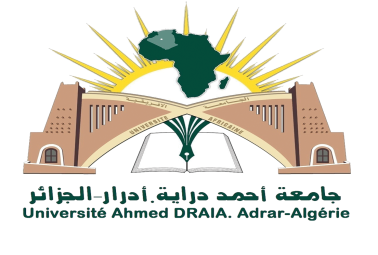 استمارة معلومـــات لغرض تنظيم تظاهــرة علميةيجب أن يتضمن ملف التظاهــــرة العلمية ما يلي:- طلب يحمل تأشيرة مدير المؤسسة، يُرسَل على الأقل ستة (06) أشهر قبل موعد انعقاد التظاهرة العلمية،- البطاقة التقنية المرفقة،- برنامج التظاهرة العلمية،- السيرة الذاتية للمشاركين الأجانب، عند الاقتضاء،- محضر اجتماع المجلس العلمي (للكلية/المعهد/القسم بالنسبة للمدارس) يتضمن الموافقة على التظاهرة العلمية،- رسالة وعد بالنشر لأعمال التظاهرة العلمية في عدد خاص من مجلة علمية مفهرسة في: WEB OF SCIENCE أو SCOPUS أو ASJP، ممضاة من طرف رئيس تحرير المجلة.ملاحظــة: يُعـد ّغــير مقـبول كل ملف غــير كامــل، أو  وارد خـارج الأجـل المحـــددة.بطاقة تقنية تتعلق بطلب تنظيم تظاهرة علمية)يتعــــــين ملــــؤها(أنا الموقع أدناه، السيد/ السيدة: .....................، رئيس التظاهرة  العلمية، أصرح  بأنني شخص مؤهل لتمثيل تنظيم الحدث العلمي وأنّ جميع المعلومات الواردة في هذه الوثيقة صحيحة. علاوة على ذلك، أعلن أنني ألتزم بتقديم الحصيلة العلمية والمالية للتظاهرة في أجل لا يتعدى شهرين (02) ابتداءً من تاريخ إتمامها.كما أتعهّد أيضا بإبلاغ المديرية العامة للبحث العلمي والتطوير التكنولوجي، فوراً، في حال إلغاء أو تأجيل التظاهرة.حرر بـ ..............يوم ....../..../..20إمضاء رئيس التظاهرة العلميةالجزء 1: معلومات خاصة بالتظاهرة  العلميةالهيئة المنظمةالمؤسســــــــــــة: ....................................................................................................................................................................................................................................................................................................................................................................................................الهيئة المنظمةالكليـــــــــــــــة:....................................................................................................................................................................................................................................................................................................................................................................................................الهيئة المنظمةالمعـــــــــهـــــــد:المعـــــــــهـــــــد:...................................................................................................................................................................................................................................................................................................الهيئة المنظمةالقســــم بالنسبــة للمدارس: القســــم بالنسبــة للمدارس: القســــم بالنسبــة للمدارس: القســــم بالنسبــة للمدارس: .....................................................................................الهيئة المنظمةمخــــبر البحــث:مخــــبر البحــث:مخــــبر البحــث:..................................................................................................................................................................................................مؤتمرملتقــــــىندوةمنتدىيوم دراسيمدرسة صيفيةمدرسة دكتوراهورشة عملغــير ذلكوضّح .......................................................عنوان التظاهرة العلمية...............................................................................................................................................................نوع التظاهرة العلمية وطنيـــة                                                                           دوليـــة       تاريخ التظاهرة العلمية: ......................................................................................................................................................................................مكان إجراء التظاهرة العلمية:   ..............................................................................................................................................................................الشركاء في التظاهرة العلمية01- الشركاء من داخل الوطن:   ...............................................................................................................................................................                                                                      الشركاء في التظاهرة العلمية02- الشركاء من خارج الوطن:   ..............................................................................................................................................................                                                                        نشر أعمال التظاهرة العلمية في عدد خاص من مجلة علمية مفهرسة01- اسم المجلة: ................................................................................................نشر أعمال التظاهرة العلمية في عدد خاص من مجلة علمية مفهرسة02- EISSN: ...........................................     ISSN: .....................................................نشر أعمال التظاهرة العلمية في عدد خاص من مجلة علمية مفهرسة 03- فهرسة مجلة:                   WEB OF SCIENCE                           SCOPUS                 ASJP                      عدد المشاركين: ........................................................................................................................................................................عدد المشاركين: ........................................................................................................................................................................عدد طلبة الدكتوراه: ...............................................................................................................................................................عدد طلبة الدكتوراه: ...............................................................................................................................................................هل أسنِدت عملية تنظيم التظاهرة لوكالة موضوعاتية للبحث ؟ لاهل أسنِدت عملية تنظيم التظاهرة لوكالة موضوعاتية للبحث ؟     نعم                               من هي؟ .........................................................................................................................ملخص عن التظاهرة العلمية :........................................................................................................................................................................................................................................................................................................................................................................................................................................................................................................................................................................................................................................................................................................................................................................................................................................................................................................................................................................................................................................................................................................................................................................................................................................................................................................................................................................................................................................  محاور التظاهرة العلمية : المحور1: ...................................................................................................................................المحور2: .................................................................................................................................. المحور3....................................................................................................................................المحور4: ................................................................................................................................... الجـزء 2: رئيس التظاهرة العلمية:الاســــم واللقـب…………………….………….………….………….. الـرتبــــــــــــــــة…………………….………….………….…………..الوظيفـــــــــــــــة …………………….………….………….…………..البريد الالكتروني…………………….………….………….………….. الهاتــــــــــــــــف…………………….………….………….………….. الجـزء 3: اللجنة التنظيمية :الاسم واللقبالصفةالمؤسسةالبريد الالكترونيالهاتف………….رئيس………….………….………….………….عضو………….………….………….………….عضو………….………….………….………….عضو………….………….………….………….عضو………….………….………….………….عضو………….………….………….………….عضو………….………….………….………….عضو………….………….………….………….عضو………….………….………….………….عضو………….………….………….الجـزء 4: اللجنة العلمية :الاسم واللقبالصفةالتخصصالمؤسسةالبريد الالكتروني…………. رئيس………….…………. ………….…………. عضو………….…………. ………….…………. عضو………….…………. ………….…………. عضو………….…………. ………….…………. عضو………….…………. ………….…………. عضو………….…………. ………….…………. عضو………….…………. ………….…………. عضو………….…………. ………….…………. عضو………….…………. ………….…………. عضو………….…………. ………….…………. عضو………….…………. ………….…………. عضو………….…………. ………….الجـزء 5: مساهمة المموّلين في التظاهرة العلمية :الهيئةالمبلغ    دجالطبيعة (إيواء، إطعام، استراحة القهوة، السحب...)الملاحظات……………………………………………….……………………………………………………………………….…………………………………………………….……………………………………………………………………….…………………………………………………….……………………………………………………………………….…………………………………………………….……………………………………………………………………….…………………………………………………….……………………………………………………………………….…………………………………………………….……………………………………………………………………….……الجـزء 6: مساهمة الهيئة المنظمة في التظاهرة العلمية :طبيعة المساهمةتفاصيل المساهمةالمبلغ بـ دجالملاحظاتالإيواء ………………………………………الإطعام………………………………………التذاكر ………………………………………النقل ……………...…………………………المجموع ……………...…………………………الجـزء 7: حقوق التسجيل في التظاهرة العلمية :الصفــــــــــــــة المبلغ بـ دجأساتذة باحثون  باحثون من جامعات أجنبية طلبة دكتوراه  مهنيون فئات أخرى المجموع الجـزء 8: التزامالجـزء 9:الإمضــاءاترأي وتأشــــــــــــيرة مســــــؤول المــؤسـســـة رأي المجلس العلمي (الكلية أو المعهد أو القسم بالنسبة للمدارس)